Proszę o przepisanie poniższej notatki i wykonanie ćwiczeń.                                  Lekcja							05.05.2020 r.Temat: Elementy rysunku technicznego. Rysunki techniczne są znormalizowane. Oznacza to, że wykonuje się je według określonych norm i zasad, aby były zrozumiałe na całym świecie. Znormalizowane są wszystkie elementy rysunku technicznego, między innymi formaty arkuszy rysunkowych oraz linie. Jako format podstawowy przyjęto arkusz o wymiarach 297 x 210 mm i oznaczono go symbolem A4. Od formatu A4 tworzone są pozostałe arkusze. Większe arkusze (A3, A2, A1, A0) powstają przez podwojenie długości krótszego boku mniejszego arkusza, natomiast mniejsze arkusze powstają przez skrócenie dłuższego boku większego arkusza o połowę. Wykonaj do zeszytu ćwiczenie 2 ze str. 53 – przerysuj rysunek, wymiary zapisz na rysunki oraz w poniższej tabelce. Aby rysunek techniczny był wyraźny, przejrzysty i czytelny stosujemy różnego rodzaju linie. Linie rysunku technicznego mają odpowiednią długość i zastosowanie. Wykonaj ćwiczenie 3 ze strony 54. FormatWymiary arkusza (mm)A5A4210 x 297A3A2A1Rodzaj liniiLiniaPodstawowe przeznaczenie liniilinia ciągła 
grubakontury przedmiotu,widoczne krawędzie przejść,obramownie rysunku;linia ciągła 
cienkalinie wymiarowe,pomocnicze linie wymiarowe,linie kreskowania przekrojów,linie odniesienia;linia 
kreskowa___  ___  ___  ___  ___  
niewidoczne zarysy i krawędzie przedmiotów;linia 
punktowa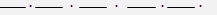 osie symetrii;